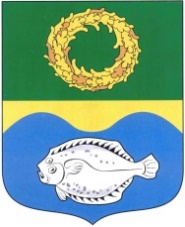 ОКРУЖНОЙ СОВЕТ ДЕПУТАТОВМУНИЦИПАЛЬНОГО ОБРАЗОВАНИЯ«ЗеленоградскИЙ ГОРОДСКОЙ ОКРУГ» КАЛИНИНГРАДСКОЙ ОБЛАСТИКОНТРОЛЬНО-СЧЕТНАЯ КОМИССИЯЛенина ул., д. 20, Зеленоградск, Калининградская область, 238530тел./факс: (40150) 3-12-37 е-mail:sovet@admzelenogradsk.ruhttp://www.zelenogradsk.com_______________ № ____________   На № __________от ____________                      Заключение       на проект решения окружного Совета депутатов муниципального образования «Зеленоградский городской округ» «О внесении изменений и дополнений в решение окружного Совета депутатов муниципального образования «Зеленоградский городской округ» от 18 декабря 2019 года № 352 «О бюджете муниципального образования «Зеленоградский городской округ» на 2020 год и плановый период 2021 и 2022 годов»14 августа 2020 г.                                      		                          г. ЗеленоградскКонтрольно-счетной комиссией муниципального образования «Зеленоградский городской округ» подготовлено заключение в соответствии с требованиями:-   статьи 264.4 Бюджетного кодекса РФ;- статьи 19 Положения о бюджетном процессе в муниципальном образовании «Зеленоградский городской округ», утвержденного решением окружного Совета депутатов МО «Зеленоградский городской округ» от 16.12.2015 г. № 330.Заключение подготовлено на основании данных:проекта решения  окружного Совета депутатов муниципального образования «Зеленоградский городской округ» «О внесении изменений и дополнений в решение окружного Совета депутатов муниципального образования «Зеленоградский городской округ» от 18 декабря 2019 года № 352 «О бюджете муниципального образования «Зеленоградский городской округ» на 2020 год и плановый период 2021 и 2022 годов», внесенного на рассмотрение администрацией муниципального образования «Зеленоградский городской округ», одновременно с ходатайством о проведении внеочередного заседания окружного Совета депутатов вх. № 154 от 11.08.2020 г.Проектом решения предлагаются следующие изменения в бюджет:Плановые показатели по доходам и расходам бюджета Зеленоградского городского округа предлагается:  Увеличить:доходы на 2020 год на 54595,86 тыс. рублей за счет собственных доходов (39000,00 тыс. рублей) и поступившей финансовой помощи (15595,86 тыс. рублей)расходы на 2020 год на 54595,86 тыс. рублей.Предлагается утвердить следующие основные характеристики бюджета на 2020 год:общий объем доходов бюджета – 1332056,91 тыс. руб., в т.ч.:          -     налоговые и неналоговые доходы в сумме 609900 тыс. руб.;          -     безвозмездные поступления в сумме 722156,91 тыс.руб.;общий объем расходов бюджета – 1495356,91 тыс.руб.дефицит бюджета составит 163300 тыс. рублей.3.Доходы3.1 Налоговые и неналоговые доходы 3.2. Безвозмездные поступленияИзменения вносятся в следующие статьи доходов:4.РасходыРаспределение изменений расходов бюджета уточняется по следующим муниципальным программам и непрограммным расходам:«Муниципальное управление» + 174,84 тыс. рублей;«Образование» +6644,94 тыс. рублей;«Социальная политика» +647,72 тыс. рублей;«Культура» +5174,31 тыс. рублей;«Жилищно-коммунальное хозяйство» +55566,75 тыс. рублей;«Сельское хозяйство» -1993,7 тыс. рублей;«Экономика» -775,0 тыс. рублей;«Непрограммное направление расходов» -10844,0 тыс. рублей.   Таким образом, в результате предлагаемых изменений: - прогнозируемый общий объем доходов бюджета Зеленоградского городского округа составит  – 1332056,91  тыс. рублей;- общий объем расходов бюджета Зеленоградского городского округа составит –1495356,91 тыс.рублей;- предельный размер дефицита бюджета Зеленоградского городского округа – в сумме 163300 тыс.рублей.Предложенный проект решения не противоречит действующему законодательству и может быть рассмотрен на заседании окружного Совета депутатов муниципального образования «Зеленоградский городской округ». Председатель КСКМО «Зеленоградский городской округ»                                                       И.С. АфанасьеваСтатья доходов (указываются изменяемые статьи)Предлагаемые изменения в соответствии с проектом решенияУтвержденные назначения в соответствии с решением№ 352 от 18.12. 2019г.Величина измененияНалоговые доходы        392900,0390900,0   2000,00Налог на имущество       111000,0        109000,0+2000,00Неналоговые доходы217000,0180000,0+37000,00Доходы, получаемые в виде арендной платы за земельные участки, государственная собственность на которые не разграничена  и которые расположены в границах городских округов , а также средства от продажи права на заключение  договоров аренды указанных земельных участков25000,020000,0+5000,0Доходы, получаемые в виде арендной платы, а также средства от продажи права на заключение договоров аренды за земли, находящиеся в собственности городских округов (за исключением земельных участков муниципальных бюджетных и автономных учреждений)65000,050000,00+15000,0Доходы от реализации иного имущества, находящегося в собственности городских округов (за исключением имущества муниципальных бюджетных и автономных учреждений, а также имущества муниципальных унитарных предприятий, в том числе казенных), в части реализации основных средств по указанному имуществу42000,032000,0+10000,0Доходы от продажи земельных участков, государственная собственность на которые не разграничена и которые расположены в границах городских округов15000,05000,0+10000,00Доходы от продажи земельных участков, находящихся в собственности городских округов (за исключением земельных участков муниципальных бюджетных  и автономных учреждений)20000,010000,0+10000,00Штрафы, санкции, возмещение ущерба6000,01000,00+5000,0Прочие неналоговые доходы12000,030000,0-18000,0Всего доходов609900,00570900,0+39000,00Статья доходов (указываются изменяемые статьи)Предлагаемые изменения в соответствии с проектом решенияУтвержденные назначения в соответствии с решением№ 352 от 18.12. 2019г.Величина измененияБезвозмездные поступления694120,94569660,04+124460,9Безвозмездные поступления от других бюджетов бюджетной системы РФ693945,90569660,04+124285,86Субсидии бюджетам бюджетной системы Российской Федерации (межбюджетные субсидии) 212555,71     128733,33+83822,38Субсидии бюджетам городских округов на улучшение условий предоставления образования и обеспечения безопасности обучающихся в муниципальных образовательных организациях Калининградской области 1760,05289,84-3529,84Субсидии бюджетам городских округов на решение вопросов местного значения в сфере жилищно-коммунального хозяйства9692,2113704,00- 4011,79Субсидии бюджетам городских округов на  обеспечение комплексного развития сельских территорий (улучшение жилищных условий граждан Российской Федерации, проживающих на сельских территориях)2500,001481,89-1018,11Субсидии бюджетам городских округов на  обеспечение комплексного развития сельских территорий (реализация мероприятия по благоустройству сельских территорий)7996,00518,80+7477,2Субсидии бюджетам городских округов на обеспечение мероприятий по организации теплоснабжения6600,002000,00+4600,00Дополнено строкой: Субсидии  бюджетам городских округов на софинансирование расходных обязательств на возмещение недополученных доходов теплоснабжающим организациям, связанных с устранением последствий распространения новой коронавирусной инфекции и предотвращением влияния ухудшения экономической ситуации на развитие отраслей экономики, для оплаты топливно-энергетических ресурсов (угля, мазута, газа, электрической энергии) и подготовки к отопительному сезону 2020-2021 годов3600,00+3600,00Субсидии бюджетам городских округов на реализацию мероприятий по обеспечению жильем молодых семей3854,403453,91+400,49Субсидии бюджетам городских округов на поддержку муниципальных программ формирования современной городской среды на дворовые территории2196,633000,00-803,37Субсидии бюджетам городских округов на ремонт автомобильных дорог общего пользования местного значения (капитальный ремонт улицы Морская в пос. Малиновка Зеленоградского района Калининградской области)56821,7859856,07-3034,29Субсидии  бюджетам городских округов на проведение работ по уничтожению борщевика Сосновского0,0011214,00-11214,00Субсидии бюджетам городских округов на капитальный ремонт и ремонт автомобильных дорог общего пользования местного значения и искусственных сооружений на них в населенных пунктах Калининградской области17723,212900,00+14823,21Дополнено строкой: Субсидии бюджетам городских округов на обеспечение комплексного развития сельских территорий (строительство объекта "Распределительные газопроводы низкого давления и газопроводы-вводы к жилым домам в пос. Киевское, пос. Широкополье, пос. Луговское, пос.Надеждино,пос. Привольное, пос. Новосельское, пос. Иркутское13966,73+13966,73Дополнено строкой: Субсидии бюджетам городских округов на софинансирование капитальных вложений в объекты государственной (муниципальной) собственности в рамках реализации мероприятий федеральной целевой программы развития Калининградской области на период до 2020 года (строительство объекта "Межпоселковый газопровод высокого давления от ГРС Калинниград-2, через поселки Кузнецкое, Волошино, Куликово, Зеленый Гай, с установкой ШРП (4 шт.) до ГРС Светлогорск I и II этапы)4041,68+4041,68Субсидии бюджетам городских округов на поддержку отрасли культуры(государственная поддержка лучших работников сельских учреждений культуры150,0+150,0Дополнено строкой: Субсидии бюджетам городских округов на создание новых мест в образовательных организациях различных типов для реализации дополнительных общеразвивающих программ всех направленностей1200,57+1200,57Дополнено строкой: Субсидии бюджетам городских округов на создание в общеобразовательных организациях, расположенных в сельской местности и малых городах, условий для занятий физической культурой и спортом628,55+628,55Дополнено строкой: Субсидии бюджетам городских округов на софинансирование капитальных вложений в объекты муниципальной собственности (разработка проектной и рабочей документации по объекту "Межпоселковый газопровод высокого давления от ГРС Калинниград-2, через поселки Кузнецкое, Волошино, Куликово, Зеленый Гай, с установкой ШРП (4 шт.) до ГРС Светлогорск I и II этапы")34650,00+34650,00Дополнено строкой: Субсидии бюджетам городских округов на софинансирование капитальных вложений в объекты муниципальной собственности (разработка проектной и рабочей документации по объекту "Газификация пос. Кострово, пос. Логвино Зеленоградского района")3575,63+3575,63Дополнено строкой: Субсидии бюджетам городских округов на софинансирование капитальных вложений в объекты муниципальной собственности  (разработка проектной и рабочей документации по объекту "Реконструкция очистных сооружений в пос. Рыбачий Зеленоградского района, Калининградской области")2723,86+2723,86Дополнено строкой:Субсидии бюджетам городских округов предоставление субсидий местным бюджетам на исполнение непредвиденных расходов местных бюджетов по решению вопросов местного значения14937,35+14937,35Субсидии бюджетам городских округов на обеспечение санитарно-противоэпидемических мероприятий в целях организации отдыха детей и из оздоровления стационарного типа и с дневным пребыванием (Резервный фонд Правительства КО)647,71+647,71Субсидии бюджетам городских округов на финансовое обеспечение мероприятий, связанных с предотвращением влияния ухудшения экономической ситуации на развитие отраслевой экономики, с профилактикой и устранением последствий распространения короновирусной инфекции (Резервный фонд Правительства КО)10,8+10,8Субвенции бюджетам бюджетной системы Российской Федерации412824,29377397,71+35426,58Субвенции бюджетам городских округов на  осуществление полномочий Калининградской области по предоставлению мер социальной поддержки в сфере организации отдыха детей в Калининградской области2840,983595,01-754,03Субвенции бюджетам городских округов на осуществление полномочий по государственной поддержке сельского хозяйства30100,0048280,29-18180,29Субвенции бюджетам городских округов на возмещение части затрат на уплату процентов по инвестиционным кредитам (займам) в агропромышленном комплексе64410,9010050,00+54360,9Дополнено строкой: Иные межбюджетные трансферты5036,96+5036,96Дополнено строкой: Межбюджетные трансферты, передаваемые бюджетам на создание модельных муниципальных библиотек5000,00+5000,00Дополнено строкой: Иные межбюджетные трансферты на реализацию грант-контракта "CBCycle: трансграничные веломаршруты для продвижения и устойчивого использования культурного наследия" (велодорожка)36,9+36,9Дополнено строкой: ПРОЧИЕ БЕЗВОЗМЕЗДНЫЕ ПОСТУПЛЕНИЯ175,04+175,04Дополнено строкой:БЕЗВОЗМЕЗДНЫЕ ПОСТУПЛЕНИЯ ОТ НЕРЕЗИДЕНТОВ28035,97+28035,97Всего доходов722,156,91Статья расходов (указываются изменяемые и дополнения статьи)Предлагаемые изменения в соответствии с проектом решения Утвержденные назначения в соответствии с решением № 388 от 03.06. 2020 г.Величина измененияМУНИЦИПАЛЬНОЕ УПРАВЛЕНИЕ100325,01100150,17+174,84Муниципальная программа "Эффективное муниципальное управление" 98175,0198000,17+174,84Подпрограмма "Развитие местного самоуправления"60452,0060452,000Основное мероприятие "Финансовое обеспечение исполнительных органов муниципальной власти"60452,0060452,000Расходы на выплату персоналу в целях обеспечения выполнения функций государственными (муниципальными органами, казенными учреждениями, органами управления государственными внебюджетными фондами53842,0053977,00-135,00Закупка товаров, работ и услуг для государственных (муниципальных) нужд6020,005885,00+135,00Отдельные мероприятия муниципальной программы2114,241939,40+174,84Основное мероприятие «Выполнение других общегосударственных задач»195,6420,80174,84ОБРАЗОВАНИЕ511917,61505272,67+6644,94Муниципальная программа "Развитие образования "511917,61505272,676644,94Подпрограмма "Развитие дошкольного образования"189210,97184702,974508,00Основное мероприятие «Предоставление дошкольного образования»186084,84179527,586557,26Финансовое обеспечение получения дошкольного образования в муниципальных дошкольных образовательных организациях69567,7063010,446557,26Дополнено строкой:Закупка товаров, работ и услуг для государственных (муниципальных) нужд38,03  38,03Предоставление субсидий бюджетным, автономным учреждениям и иным некоммерческим организациям69529,6763010,446519,23Основное мероприятие «Улучшение условий предоставления образования и обеспечение безопасности обучающихся»      3115,335175,39-2060,06Капитальные вложения в объекты государственной (муниципальной) собственности1355,333415,39-2060,06Дополнено строкой:Основное мероприятие: Финансовое обеспечение мероприятий, связанных с предотвращением влияния ухудшения экономической ситуации на развитие отраслей экономиии, с профилактикой и устранением последствий распространения короновирусной инфекции10,810,8Подпрограмма «Развитие начального общего, основного общего, среднего общего образования»265659,71263522,78+2136,93Основное мероприятие «Предоставление муниципальных услуг в части обеспечения начального общего, основного общего, среднего общего образования»237240,44232727,114513,33Субсидии на финансовое обеспечение муниципального задания на предоставление муниципальных услуг (выполнение работ) по общему образованию     74712,6770199,344513,33Предоставление субсидий бюджетным, автономным учреждениям и иным некоммерческим организациям74702,8770189,544513,33Основное мероприятие «Охрана общеобразовательных организаций»02376,40   -2376,40Подпрограмма «Развитие дополнительного образования»42547,3342547,320,01Основное мероприятие «Предоставление дополнительного образования»40700,5840347,70352,88Основное мероприятие «Персонифицированное дополнительное образование детей»646,18999,05-352,87СОЦИАЛЬНАЯ ПОЛИТИКА    45179,4544531,73+647,72Муниципальная программа «Социальная поддержка населения»38397,2437749,52647,72Подпрограмма «Организация отдыха и оздоровления детей»9850,099202,37647,72Основное мероприятие «Организация отдыха и оздоровления детей в муниципальном образовании «Зеленоградский городской округ»9850,099202,37647,72Дополнено строкой:Обеспечение санитарно-противоэпидемических мероприятий в целях организации отдыха детей в каникулярное время в муниципальных организациях отдыха детей и их оздоровления стационарного типа и с дневным пребыванием647,71647,71КУЛЬТУРА76420,3571246,04+5174,31Муниципальная программа «Развитие культуры»76420,3571246,045174,31Подпрограмма «Развитие культурно-досуговой деятельности учреждений МО «Зеленоградский городской округ»  49208,5444643,194565,35Основное мероприятие «Осуществление культурно-досугового обслуживания населения, проживающего на территории МО «Зеленоградский городской округ»49208,5444643,194565,35Расходы на обеспечение деятельности (оказание услуг) учреждений культуры49208,5444643,194565,35Закупка товаров, работ и услуг для государственных (муниципальных) нужд4668,54103,194565,35Подпрограмма «Развитие и совершенствование библиотечной системы»20843,7820234,82608,96Основное мероприятие «Осуществление библиотечного, библиографического и информационного обслуживания пользователей библиотеки»15843,7815234,82608,96Расходы на обеспечение деятельности (оказание услуг) библиотек15843,7815234,82608,96Закупка товаров, работ и услуг для государственных (муниципальных) нужд543,45233,68309,77Предоставление субсидий бюджетным, автономным учреждениям и иным некоммерческим организациям15300,3315001,14299,19Основное мероприятие «Создание модельной муниципальной библиотеки пос. Рыбачий5000,005000,00ЖИЛИЩНО-КОММУНАЛЬНОЕ ХОЗЯЙСТВО384736,39329169,64+55566,75Муниципальная программа «Ремонт автомобильных дорог муниципального значения в сельских населенных пунктах»99805,1193131,896673,22Основное мероприятие «Ремонт автомобильных дорог муниципального значения в сельских населенных пунктах»23354,9016866,986487,92Капитальный ремонт и ремонт автомобильных дорог муниципального значения10354,903866,986487,92Закупка товаров, работ и услуг для государственных (муниципальных) нужд10354,903866,986487,92Отдельные мероприятия муниципальной программы76450,2176264,91185,3Основное мероприятие «Капитальный ремонт и ремонт автомобильных дорог общего пользования местного значения и искусственных сооружений на них в населенных пунктах Калининградской области»17908,5117723,21185,3Капитальный ремонт и ремонт автомобильных дорог общего пользования местного значения и искусственных сооружений на них в населенных пунктах Калининградской области17908,5117723,21185,3Капитальные вложения в объекты государственной (муниципальной) собственности11478,7217723,21-6244,49Дополнено строкой:Закупка товаров, работ и услуг для государственных (муниципальных нужд)6429,796429,79Муниципальная программа «Программа конкретных дел муниципального образования «Зеленоградский городской округ»15436,0415692,21-256,17Основное мероприятие «Мероприятия по реализации программы конкретных дел»15436,0415692,21-256,17Решение вопросов местного значения в сфере жилищно-коммунального хозяйства15436,0415692,21-256,17Закупка товаров, работ и услуг для государственных (муниципальных) нужд       15436,0415692,21-256,17Муниципальная программа «Развитие жилищно-коммунального хозяйства»30356,0828473,341882,74Основное мероприятие «Исполнение безрегрессных гарантий»10210,2110210,21Обеспечение мероприятий по организации теплоснабжения6606,6110210,21-3603,6Иные бюджетные ассигнования6606,6110210,21-3603,6Дополнено строкой:Софинансирование расходных обязательств на возмещение недополученных доходов теплоснабжающим организациям, связанных с устранением последствий распространения новой короновирусной инфекции и предотвращением влияния ухудшения экономической ситуации на развитие отраслей экономики, для оплаты топливно-энергетических ресурсов (угля, мазута, газа, электрической энергии) и подготовки к отопительному сезону 2020-2021 годов3603,603603,60Дополнено строкой:Иные бюджетные ассигнования3603,603603,60Основное мероприятие «Теплоснабжение»4928,932384,132544,8Газификация объектов коммунального хозяйства2839,56884,761954,8Ремонт объектов теплоснабжения       809,37219,37590,00Основное мероприятие «Водоснабжение и водоотведение»9909,6810571,74-662,06Ремонт объектов водоснабжения и водоотведения9909,6810571,74-662,06Муниципальная программа «Благоустройства территории муниципального образования «Зеленоградский городской округ»169589,45122362,7247226,73Основное мероприятие «Благоустройства территории муниципального образования «Зеленоградский городской округ»135144,0278596,1256547,9Осуществление мероприятий по благоустройству территории муниципального образования120206,6778596,1241610,55Капитальные вложения в объекты государственной (муниципальной) собственности7339,307339,30Предоставление субсидий бюджетным, автономным учреждениям и иным некоммерческим организациям69484,9049701,7819783,12Дополнено строкой:Реализация мероприятий, связанных с выполнением работ по благоустройству территории муниципального образования за счет средств резервного фонда Правительства Кал-дской области14937,3514937,35Дополнено строкой:Закупка товаров, работ и услуг для государственных (мун.) нужд14937,3514937,35Основное мероприятие «Озеленение территории муниципального образования»4132,273876,10256,17Осуществление мероприятий по озеленению территории муниципального образования4132,273876,10256,17Закупка товаров, работ и услуг для гос. (мун). нужд1132,27876,10256,17Предоставление субсидий бюджетным, автономным учреждениям и иным некоммерческим организациям3000,003000Основное мероприятия «Содержание муниципального казенного учреждения «Зеленоградский городской округ» «Плантаже»15312,9424890,28-9577,34Расходы на выплату персоналу в целях обеспечения выполнения функций гос. (мун). Органами, казенными учреждениями, органами управления государственными внебюджетными фондами11399,8520047,04-8647,19Закупка товаров работ и услуг для гос. (мун). нужд3295,114350,24-1055,13Иные бюджетные ассигнования617,98493,00124,98Муниципальная программа «Проведение ремонтно-восстановительных работ на военно-мемориальных объектах, расположенных на территории муниципального образования «Зеленоградского городского округа»1682,781642,5540,23Основное мероприятие «Проведение ремонтно-восстановительных работ на военно-мемориальных объектах, расположенных на территории муниципального образования «Зеленоградского городского округа» 1682,781642,5540,23Проведение ремонтно-восстановительных работ на военно-мемориальных объектах, расположенных на территории муниципального образования «Зеленоградского городского округа1682,781642,5540,23СЕЛЬСКОЕ ХОЗЯЙСТВО114470,71116464,41-1993,7Муниципальная программа «Развитие сельского хозяйства на территории МО «Зеленоградский городской округ»114470,71116464,41-1993,7Основное мероприятие «Борьба с борщевиком Сосновского»01993,70-1993,7Основное мероприятие «Улучшение состояния пастбищ»0100,00-100,00Основное мероприятие «Организация участия в сельскохозяйственной выставке «день балтийского поля»0300,00-300,00Основное мероприятие «Финансовое обеспечение исполнительного органа муниципальной власти»3958,003658,00300,00Расходы на выплаты персоналу в целях обеспечения выполнения функций2760,582740,7619,82Закупка товаров, работ и услуг для гос. (мун.) нужд1175,42895,24280,18Дополнено строкой:Основное мероприятие «Вовлечение в оборот сельскохозяйственных угодий»100,00100,00РАЗВИТИЕ ГРАЖДАНСКОГО ОБЩЕСТВА21088,8921088,89Муниципальная программа «Развитие гражданского общества»21088,8921088,89ЭФФЕКТИВНЫЕ ФИНАНСЫ12102,1312102,13БЕЗОПАСНОСТЬ 6837,026837,02ЭКОНОМИКА39793,6340568,63-775,00Муниципальная программа «Модернизация экономики»39543,6340318,63-775,00Подпрограмма «Развитие градостроительства и архитектуры на территории муниципального образования525,001300,00-775,00Основное мероприятие «Организация работы по разработке документов территориального планирования- разработка проектов планировки территории, проектов межевания территории»525,00300,00225,00Основное мероприятие «Организация работы по разработке зон охраны объектов культурного наследия»01000,00-1000,00Непрограммное направление расходов182485,72193329,72-10844,00Адресный инвестиционный перечень объектов капитального вложения в объекты муниципальной собственности 173985,72184829,72-10844,00Капитальные вложения в объекты государственной (муниципальной) собственности173985,72184829,72-10844,00ИТОГО1495356,911440761,0554595,86